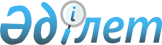 О внесении изменения в решение маслихата от 19 июня 2014 года № 207 "Об установлении повышенных на двадцать пять процентов должностных окладов и тарифных ставок специалистам в области социального обеспечения, образования, культуры и ветеринарии являющимся гражданскими служащими и работающим в сельской местности за счет средств районного бюджета
					
			Утративший силу
			
			
		
					Решение маслихата Алтынсаринского района Костанайской области от 30 октября 2015 года № 302. Зарегистрировано Департаментом юстиции Костанайской области 20 ноября 2015 года № 6010. Утратило силу решением маслихата Алтынсаринского района Костанайской области от 1 марта 2016 года № 327      Сноска. Утратило силу решением маслихата Алтынсаринского района Костанайской области от 01.03.2016 № 327.

      В соответствии с пунктом 2 статьи 238 Трудового кодекса Республики Казахстан от 15 мая 2007 года, статьи 6 Закона Республики Казахстан "О местном государственном управлении и самоуправлении в Республике Казахстан" от 23 января 2001 года, Алтынсаринский районный маслихат РЕШИЛ:

      1. Внести в решение маслихата от 19 июня 2014 года № 207 "Об установлении повышенных на двадцать пять процентов должностных окладов и тарифных ставок специалистов в области социального обеспечения, образования, культуры и ветеринарии являющимся гражданскими служащими и работающим в сельской местности за счет средств районного бюджета" (зарегистрированное в Реестре государственной регистрации нормативных правовых актов за № 4940, опубликовано 28 июля 2014 года в районной газете "Таза бұлақ-Чистый родник") следующее изменение:

      пункт 1 указанного решения изложить в новой редакции:

      "1. Установить повышенные на двадцать пять процентов должностные оклады и тарифные ставки специалистам в области социального обеспечения, образования, культуры, спорта и ветеринарии, являющимся гражданскими служащими и работающим в сельской местности по сравнению с окладами и ставками специалистов, занимающихся этими видами деятельности в городских условиях, за счет средств районного бюджета."

      2. Настоящее решение вводится в действие по истечении десяти календарных дней после дня его первого официального опубликования.



      СОГЛАСОВАНО 

      Руководитель государственного 

      учреждения "Отдел экономики и 

      финансов акимата Алтынсаринского 

      района" 

      _____________________ Е. Павлюк 


					© 2012. РГП на ПХВ «Институт законодательства и правовой информации Республики Казахстан» Министерства юстиции Республики Казахстан
				
      Председатель внеочередной
сессии районного маслихата

Н. Исмаилова

      Секретарь Алтынсаринского
районного маслихата

Б. Есмуханов
